CURRICULUM VITAEAsma Naqvi                                                                                                   Objective	Seeking opportunity to utilize my skills and abilities in the field of Dietetics and Nutrition.Professional ExperienceWorked as a Dietician in “VLCC International”, Dubai from 4th Jan 2015 to 28th May 2015.   Responsibilities:To collect, prior to planning a weight management/ slimming program for each client:Personal, behavioral, medical, activity schedule and wellness assessment.Food preferences, likes, dislikes, allergies etc.Provide a suggested meal plan for each client on commencement of the program & thereafter once a month or whenever there is a need.Counsel and educate clients on appropriate diets, menu planning and food preparation for weight management and maintenance of optimum health and wellness.Coordinate with slimming in-charge, physiotherapist, client progress advisor and other dieticians to ensure optimum execution of each client’s package by:Pre-planning sessions as per individual requirements and the package booked.Conducting daily follow-ups for irregular clients to ensure that executions are completed within the validity period.Check & record the weight of each client before & after the session and review client’s progress and provide bed side counselling every week.Review & recommend change in activity, diet plan & other lifestyle related modifications to ensure clients meet the targeted weight loss.Counsel and guide clients facing weight plateaus.Worked as a Dietician in “Fatima Clinic”, New Delhi from 2nd Aug 2010 to 27th Nov 2012.     Responsibilities:Assess nutritional needs, diet restrictions and current health plans to develop diet plans and provides nutritional counselling.Consult with doctors to determine nutritional needs and diet restrictions of patient or client. Advise patients and their families on nutritional principles, dietary plans and diet modifications, and food selection and preparation. Counsel individuals and patients on basic rules of good nutrition, healthy eating habits and nutrition monitoring to improve their quality of life.Educate and advise a wide range of patients with diet-related disorders on the practical ways in which they can improve their health by adopting healthier eating habits.Calculate patients' nutritional requirements using standard equations based on assessments of blood chemistry, temperature, stress, mobility and other relevant factors.Analyze the nutritional content of food including new products.Delivered group sessions to a variety of audiences, including school going children and patient groups.Worked as part of a multidisciplinary team in clinic to gain patients' cooperation in following recommended dietary treatments.Educate other healthcare professionals (doctors, social workers and community workers) about food and nutrition issues.Advise athletes and sportspersons on how diet can optimize performance and recovery from injury.Educate sports persons to understand the physiology and biochemistry of different types of exercise and the role nutrition has in these processes. Worked as Assistant Dietitian in “Shekhar Hospital”, Lucknow from 1st June 2009 to 30th June 2010.    Responsibilities:To recommend and plan therapeutic diet for the inpatient.To visit patients in the wards daily discussing their dietary problems and give them advice.Planning of diet on the basis of RDA for all medical conditions.To prepare TPN schedules and monitor jointly with consultants.To interact with consultant physicians in evolving diet schedules.Inpatient and outpatient diet counselling.Internship: Gujarmal Modi Hospital & Research Centre for Medical Sciences, New Delhi.    Role: Dietitian.                                 Duration: 3 months. Nutritional assessment of new admission patients and maintaining their records.Therapeutic diet counseling to OPD patients. Daily visit and diet counseling of IPD patients. Advise hospital catering departments about the specific dietary requirements of patients.Professional Qualification:            		B.Sc.(HSc.-Clinical Nutrition and Dietetics) from Isabella Thoburn College , Lucknow University in 2008.Post graduate Diploma in Dietetics and Public Health Nutrition from Institute of Home Economics, Delhi University in 2009.Workshops and Conferences Attended:		Participated in 6 days School Teaching Activity-A Training Workshop “Eat Healthy & Think Better”, held from 13th to 18th Nov 2006.Participated in Mid Term Conference of Indian Society of Gastroenterology-“Dilemmas in Clinical Practice & Preventive Gastroenterology: Stepping Outside The Clinics”, held on 1st & 2nd Sep 2007 at S.G.P.G.I.M.S, Lucknow.Participated in a workshop on “Life Skills”, held on 29th Sep 2007 at I.T.College, Lucknow.Participated in workshop “Practical Living & Reproductive Health”, held from 14th to 20th Nov, 2006.Participated in Conference on “Health Promotion” under Indian Society of Gastroenterology held on 2nd Sep, 2007 at S.G.P.G.I.M.S, Lucknow. Social Involvement & Training:		Was also having DHA’s Nutritionist license (License no.: DHA-P-0070133).Member of Indian Dietetic Association.1 month internship in Jagrani Hospital, Lucknow in 2008 as part of curriculum. Organizer in college day-08.Actively participated in Nutrition Week organized by Dept. of Nutrition, I.T.College.Participated as “Nutrition Counselor” in quarterly health camps organized by community doctors. Strengths:		Optimistic approach.                                                       Self-motivator.Ability to work in critical conditions.                             Good communication skills.                                                                                    Additional Information :Fluent in English, Urdu and Hindi languages.Knowledge of Arabic language (pursuing certification course).Working knowledge of MS Office, Windows.Applied knowledge of Internet surfing.Job Seeker First Name / CV No: 1817526Click to send CV No & get contact details of candidate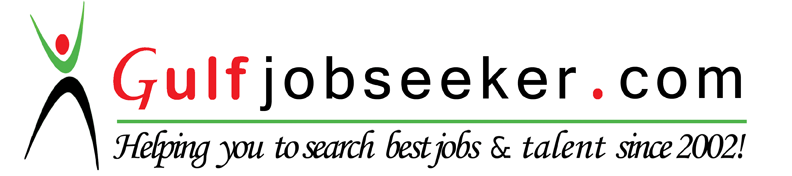 